Наставничество	- добровольческий вид деятельности социально активных людей готовых понять, принять и помочь. Наставничество можно рассматривать как метод сопровождения семей с детьми, находящихся в социально-опасном положении, как способ непосредственного и опосредованного личного влияния на семью в целом и каждого ее члена в отдельности.Наставничество как вид добровольческой деятельности заключается в том, что:это эффективный способ решать имеющиеся проблемы семьи, а вместе с ней и общества и окружающей среды. Именно благодаря добровольчеству наставников многие тупиковые ситуации находят неординарные решения;это механизм, с помощью которого семья может прямо адресовать сложные, на их взгляд, проблемы тем, кто сможет помочь их решить;это движение с целью добиться большего влияния на собственную жизнь. Помогая другим, наставники обретают уверенность в своих способностях, обучаются новым навыкам, закладывают новые социальные связи;  это возможность найти себя и заложить в свою жизнь те ценности и привычки, которые позволяют человеку вести здоровую, продуктивную, насыщенную жизнь. 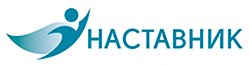 Работа наставника может осуществляться в следующих направлениях:установление контакта с семьей, находящейся в социально опасном положении, в целом и каждым ее членом в отдельности;обучение социальным и практическим навыкам членов семьи, находящейся в социально опасном положении, необходимым для адаптации в обществе;формирование положительных социальных связей и окружения;помощь в получении трудовых навыков взрослыми членами семьи, трудоустройстве их, лечении от алкогольной зависимости:помощь в организации досуга семьи и занятости несовершеннолетних во внеурочное и каникулярное время;помощь в получении образования, гражданском, личностном, профессиональном определении несовершеннолетних;контроль за соблюдением несовершеннолетних принудительных мер воспитательного воздействия (ограничения пребывания на улице, обязанность учиться);помощь в конфликтных ситуациях у несовершеннолетних в образовательных организациях и у взрослых членов семьи по месту работыНаставник может научить:видеть и понимать проблему; - принимать ее;разрешать ее;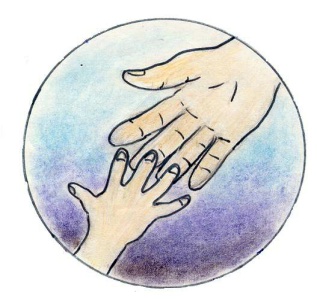 или осознавать неспособность справиться с ней самостоятельно и тогда обратиться за помощью.Если вы хотите стать наставником